Добрый день, 26 группа!Продолжаем общаться дистанционно.Сегодня мы рассмотрим в общем виде уравнение и неравенство с двумя переменнымиЗадать вопросы, а также прислать ответы вы можетена адрес электронной почты: ddrmx@ya.ruчерез соцсеть https://vk.com/ddrmxМессенджер WhatsApp 79180295458С уважением, Максим Андреевич.ЗАНЯТИЕ ПО ТЕМЕ:Неравенства с двумя переменными. (1 ЧАС)Теперь рассмотрим задачу с окружностью и кругом.Пример 2 – решить уравнение и неравенство: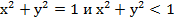 Мы знаем, что заданное уравнение – это уравнение окружности с центром в начале координат и радиусом 1.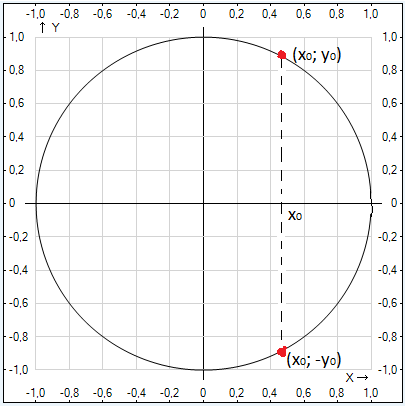 В произвольной точке х0 уравнение имеет два решения: (х0; у0) и (х0; -у0).Решением заданного неравенства является множество точек, расположенных внутри окружности, не учитывая саму окружность.Домашнее задание:1. Решить уравнение:а)              б) 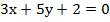 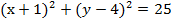 2. Решить неравенство:а)              б) 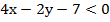 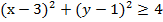 ПРАКТИЧЕСКОЕ ЗАНЯТИЕ ПО ТЕМЕ:Корни уравнений. (1 ЧАС)Задание 1.Решить уравнение: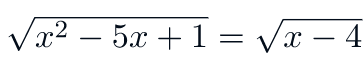 Решение: Очевидно, что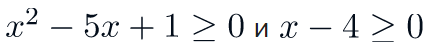 Возводя в квадрат обе части уравнения, мы выйдем на новое уравнение, – при этом мы сохраним информацию, заложенную в исходном уравнении.Получаем равносильную систему: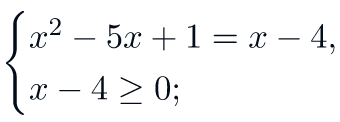 Оставляйте наиболее выгодное (простое) неравенство!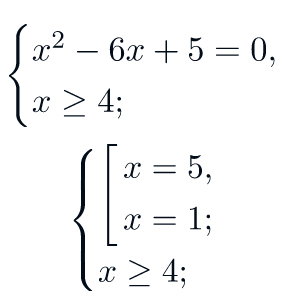 Решением данной системы, а значит и исходного уравнения, является число 5.Ответ: 5.